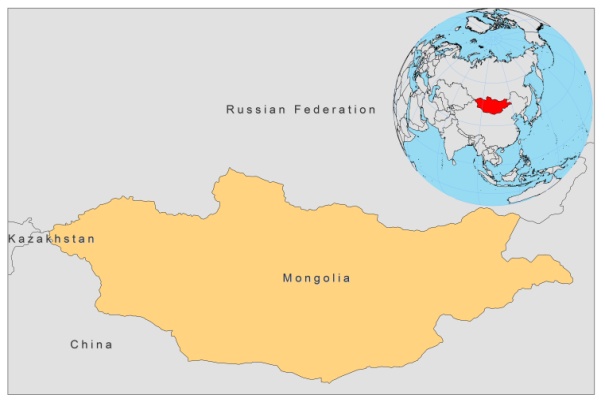 BASIC COUNTRY DATA Total Population: 2,756,001Population 0-14 years: 28%Rural population: 43%Population living under USD 1.25 a day: 22.4%Population living under the national poverty line: 35.2%Income status: Lower middle income economyRanking: Medium human development (ranking 110)Per capita total expenditure on health at average exchange rate (US dollar): 75Life expectancy at birth (years): 68Healthy life expectancy at birth (years): 56BACKGROUNDLeishmania infection was first reported in Mongolia in 1976 in great gerbils; up to 100% of them were infected in some areas in the south of the country [1]. In an 8-year-long and extensive study in , no other reservoir could be identified, indicating that L. major in  is limited to great gerbils only. The parasites identified were L. major and L. gerbilii, the latter a non virulent species. No human cases have been notified. In 1990 a new species, L. turanica, was identified, also only occurring in great gerbils [2]. PARASITOLOGICAL INFORMATIONNo further information is availableSOURCES OF INFORMATION1. Neronov VM, Strelkova MV, Shurkhal AA, Luschekina AA, Artemyev MM (1987). Natural focality of zoonotic cutaneous leishmaniasis in the Mongolia’s Peoples Republic; results and objectives of integrated research.  Folia Parasitologica 34: 1-9.2. Strelkovaa MV, Shurkhal AV, Kellina OI, Eliseev LN, Evans DA et al (1990). A new species of Leishmania isolated from the great gerbil Rhombomys opimus. Parasitology 101: 327-335. Leishmania speciesClinical formVector speciesReservoirsL. major?UnknownUnknown